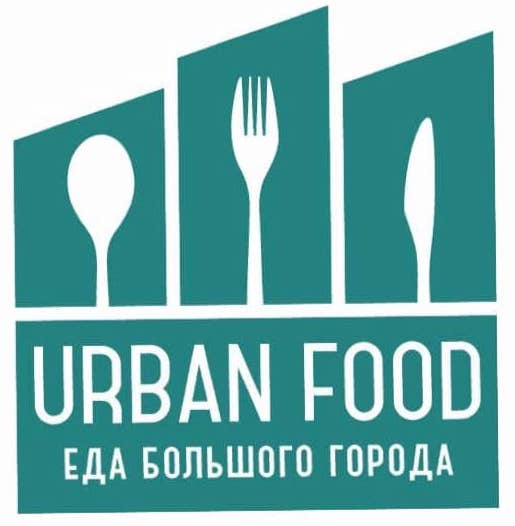 27.01.2022. ПятницаСупыБлюда щадящей диетыОсновные блюдаГарнирыНапиткиДесерты и выпечка